PAINTING A PICTURE DOCUMENT SET—The History of Allotment

Image 1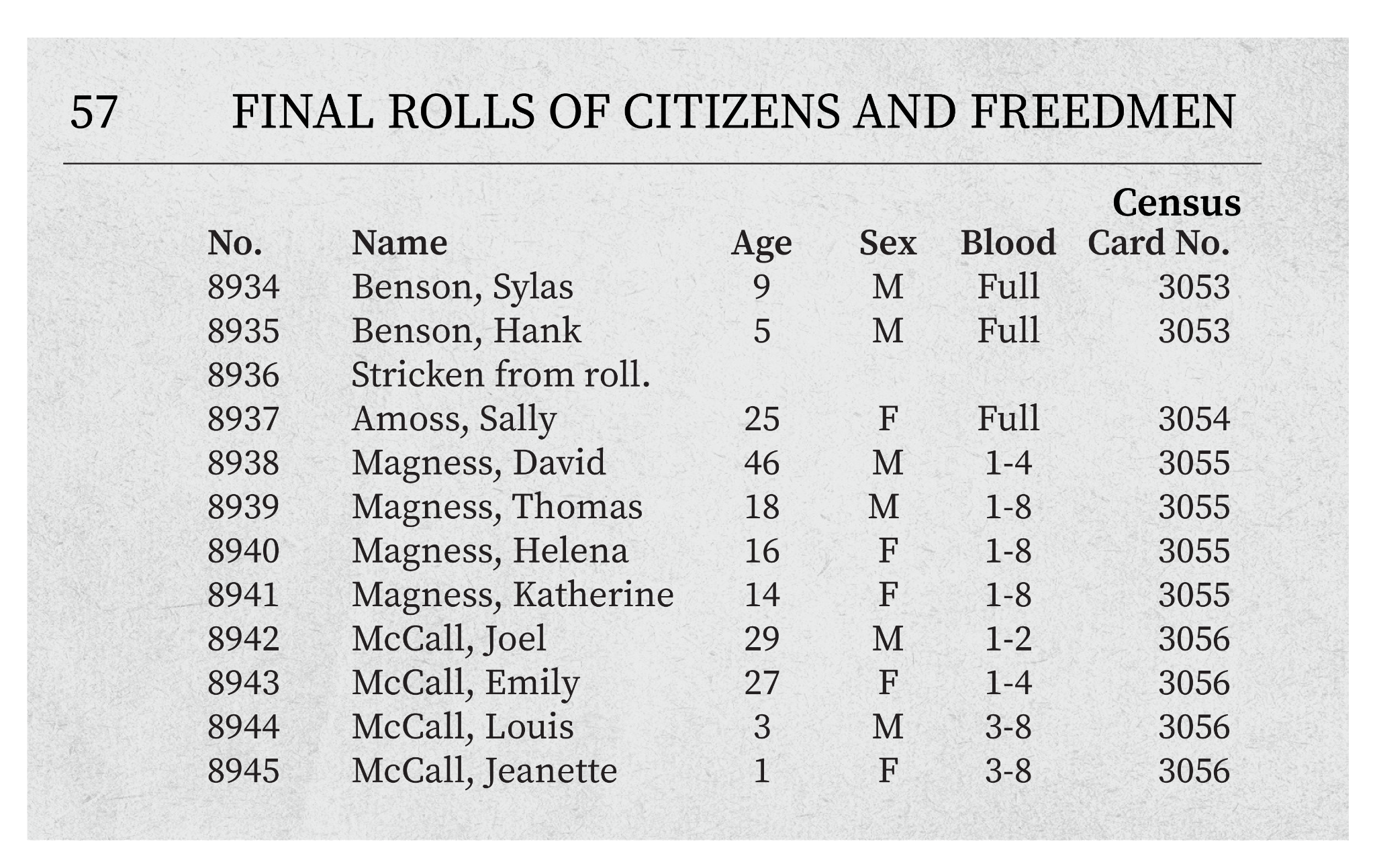 Image 2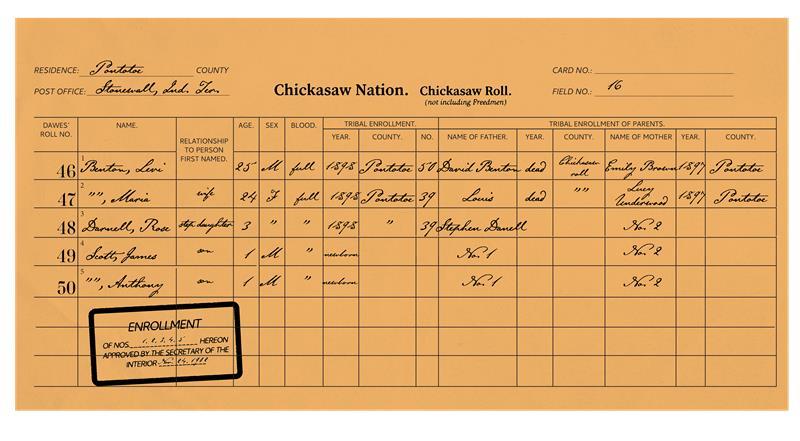 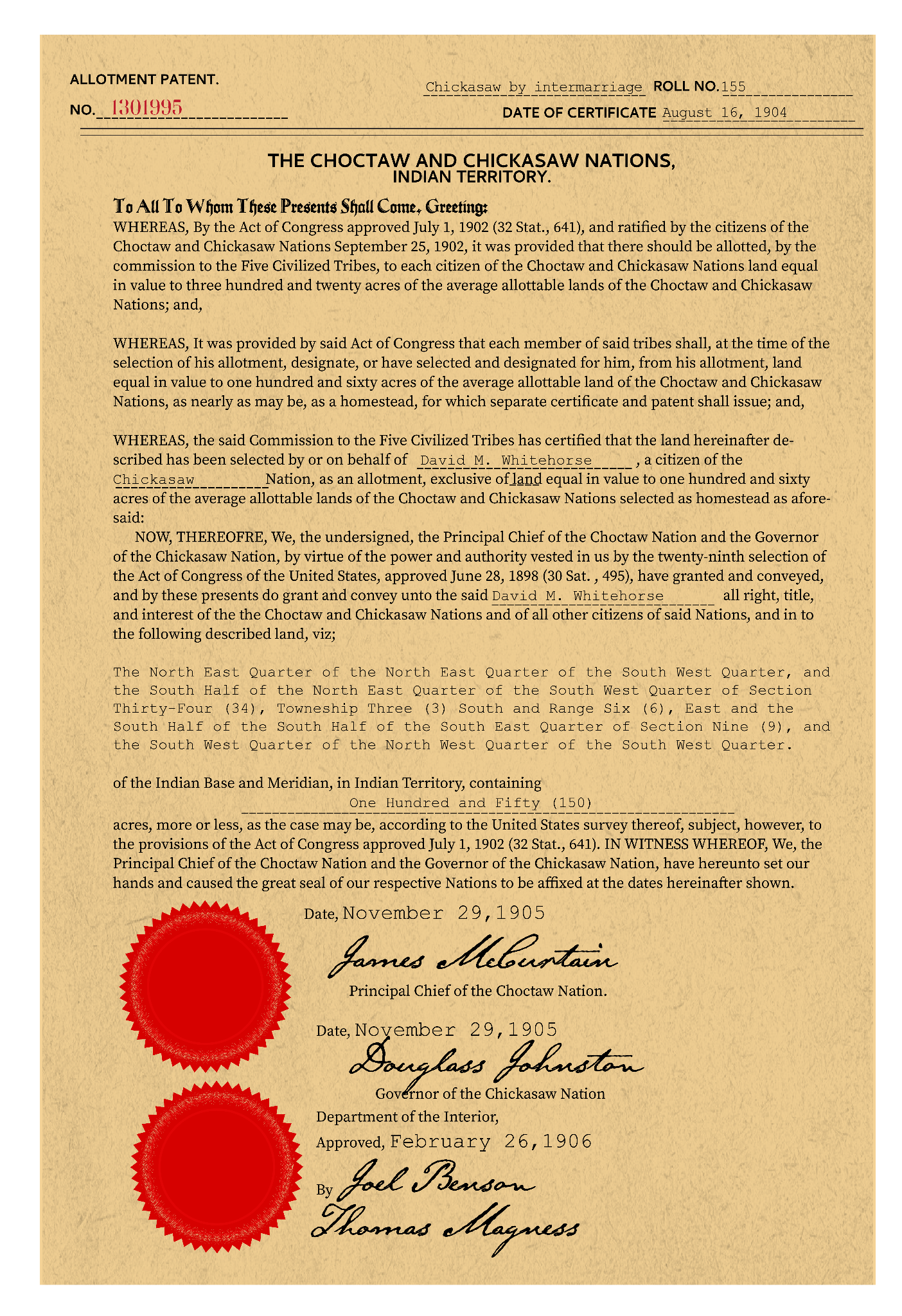 Image 3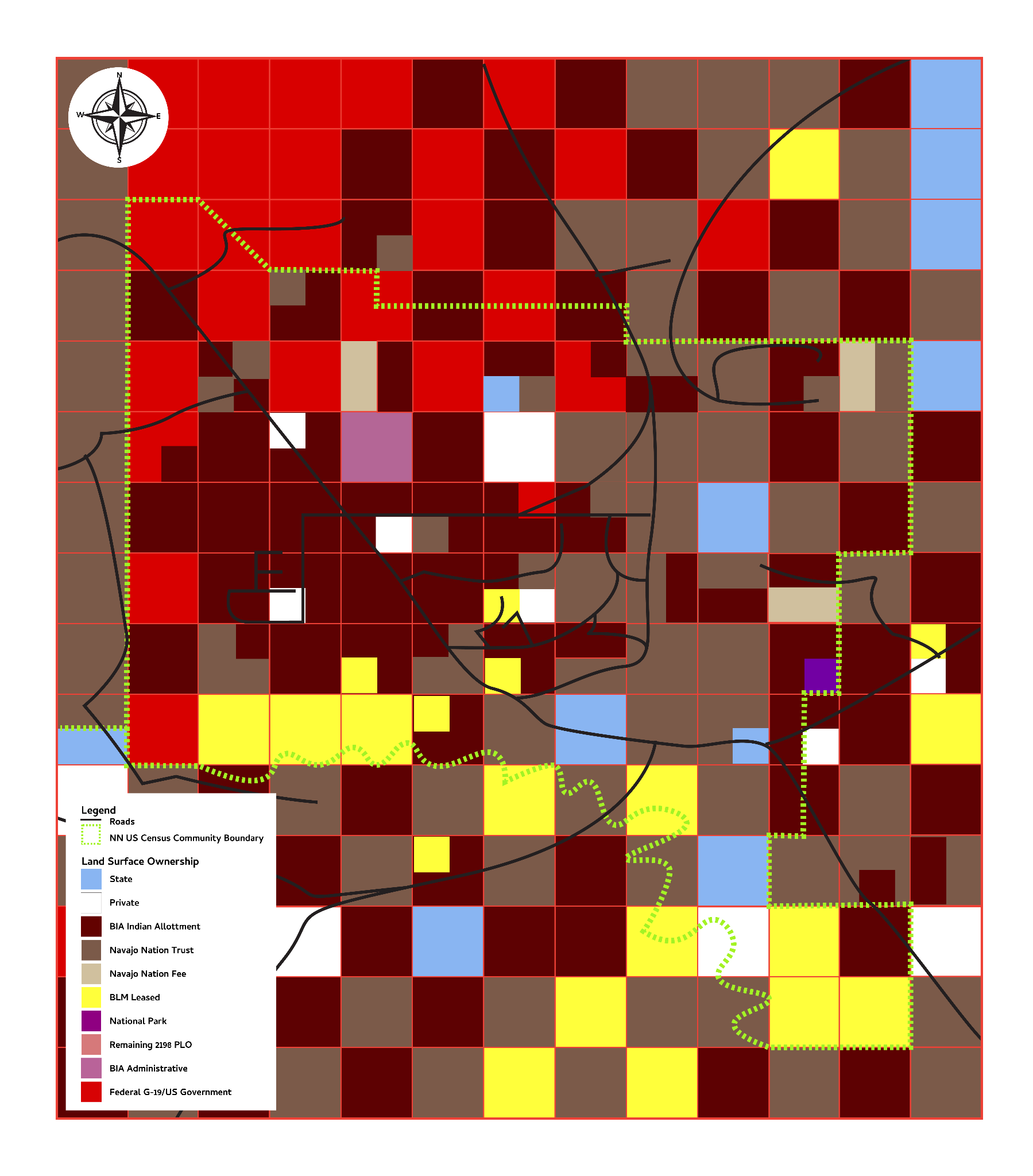 Image 4